Drafting and Design 9/10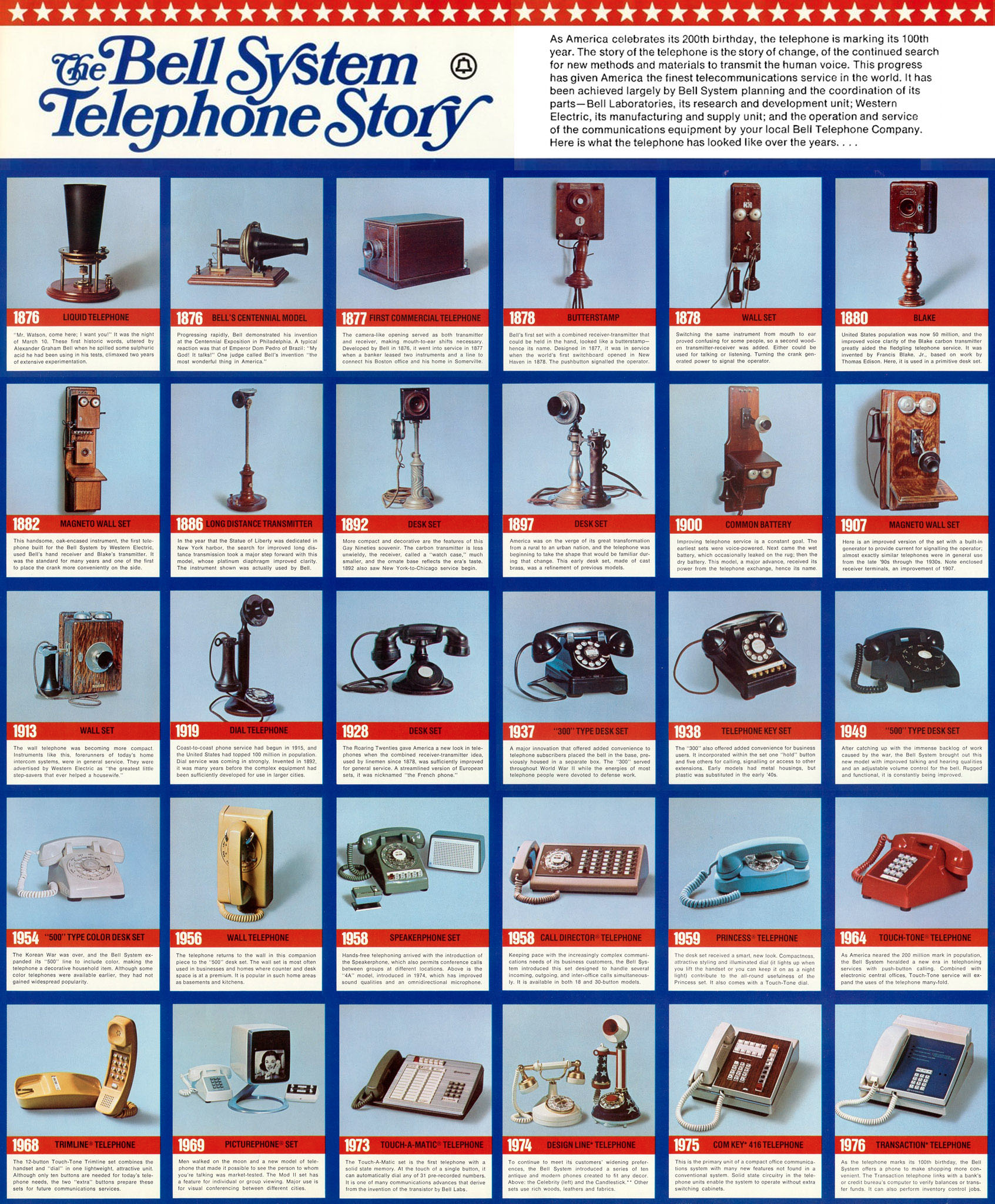 Design Evolution Timeline•Using powerpoint, chart the progress or evolution of a design of at least 2 products of your choice.•Use the internet to find 5-6 images product for your slides.•Identify the approximate production year below each image. •Choose images that best reflect the significance in change of design.•On last slide, write a sentence or two that comments on the overall design changes for each product